Экологический конкурс детских рисунков «Пернатые друзья» посвященному Международному Дню птиц. 
Экологический конкурс детских рисунков «Пернатые друзья» посвященному Международному Дню.  Несмотря на то, что детские сады закрыты на недельный карантин, в нашем детском саду   продолжаются общения с родителями и работа с детьми.Так, с 01.апреля по 8 апреля в МАДОУ №62 "Веснушка" стартовал дистанционный экологический конкурс детских рисунков "ПЕРНАТЫЕ друзья" посвященному Международному Дню птиц 1 апреля.Задачи конкурса: воспитание заботливого и бережного отношения к пернатым друзьям; повышения интереса к наблюдению за жизнью птиц.В группе № 14 "Ручеек", в которой я являюсь воспитателем - тоже кипит жизнь. Несмотря на домашний карантин, мои воспитанники активно участвуют в различных Всероссийских конкурсах, викторинах на тех сайтах, которые предлагаю с учетом возрастных особенностей детей. Конкурс "Пернатые друзья" не обошел и нас.Родители с радостью откликнулись и на этот конкурс. В течении нескольких дней стали приходит мне на вайбер рисунки детей. В каждом рисунке, можно разглядеть настроение ребенка, лично ли он рисовал свою птицу или с помощью взрослого. Многие рисунки были нарисованы с помощью взрослого и в этом нет ничего страшного, а наоборот радостно! Взаимодействие родителя с ребенком, что может быть дороже! Кстати, дата проведения праздника выбрана не случайно: как раз в это время из теплых краев возвращаются пернатые. Взрослые и дети в этот день благоустраивают места обитания водоплавающих птиц, вывешивают новые кормушки и скворечники.С радостью делюсь частью рисунков своих воспитанников и очень хочется поблагодарить всех родителей за отзывчивость и помощь.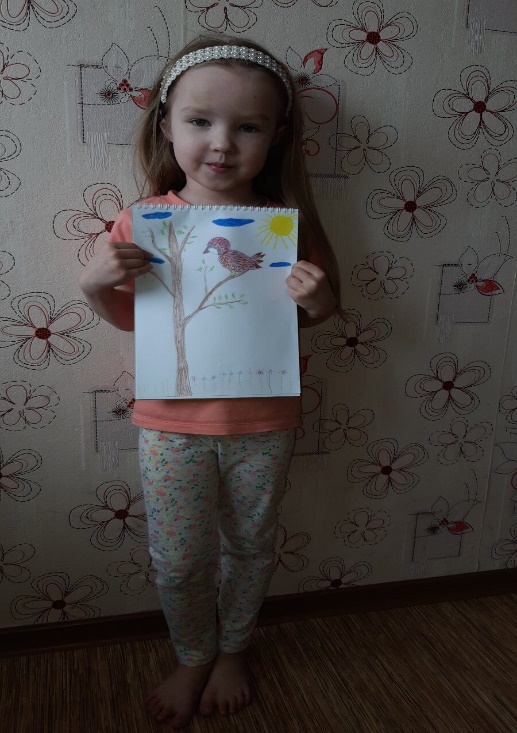 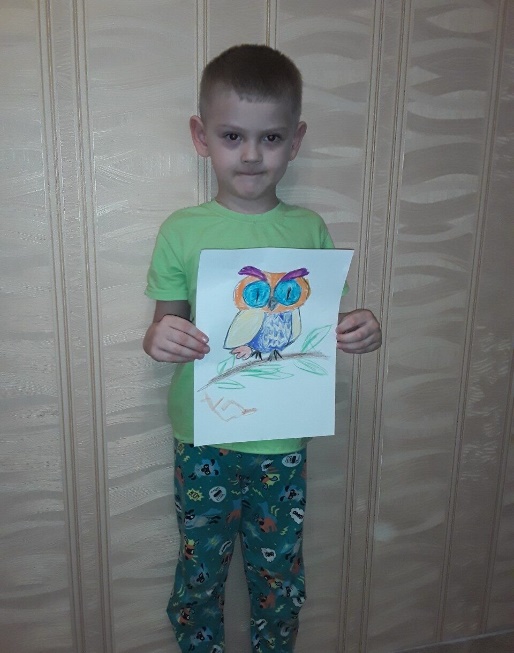 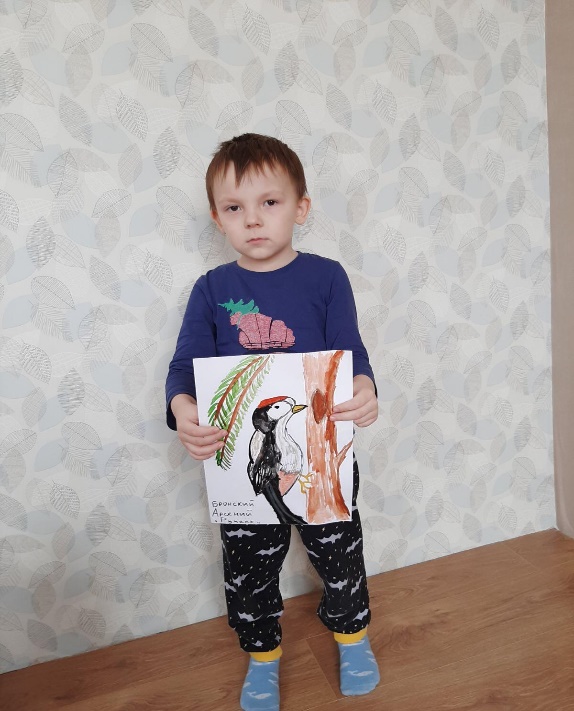 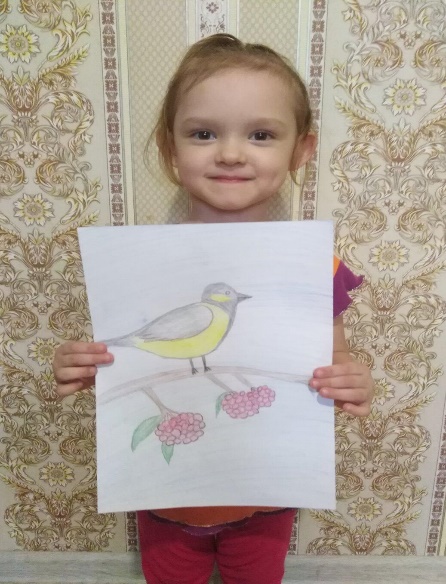 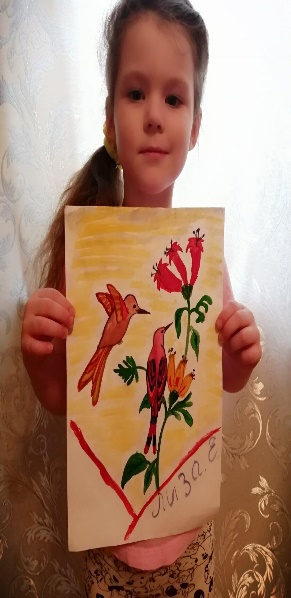 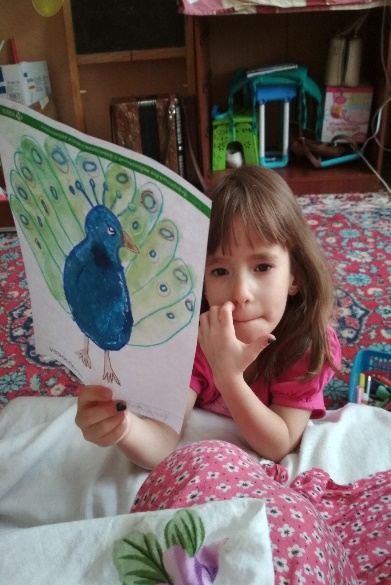 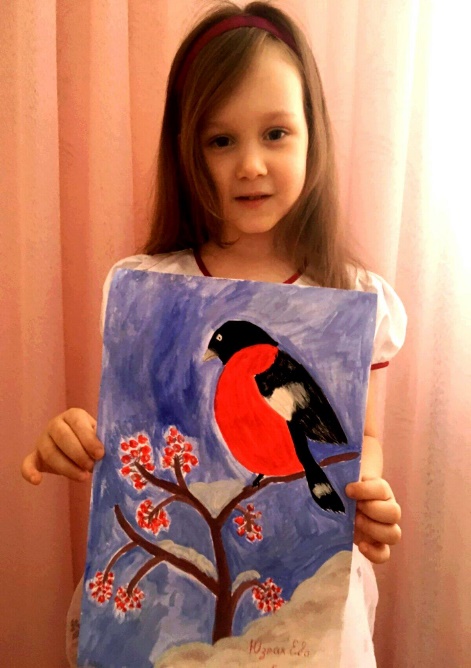 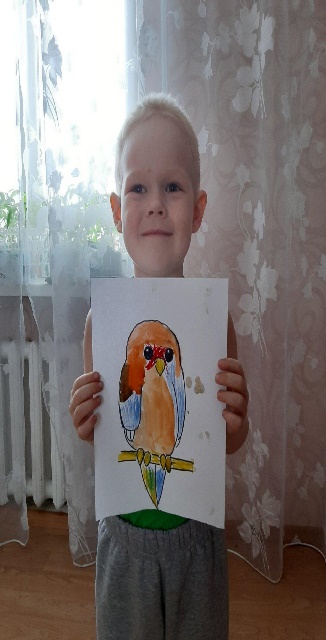 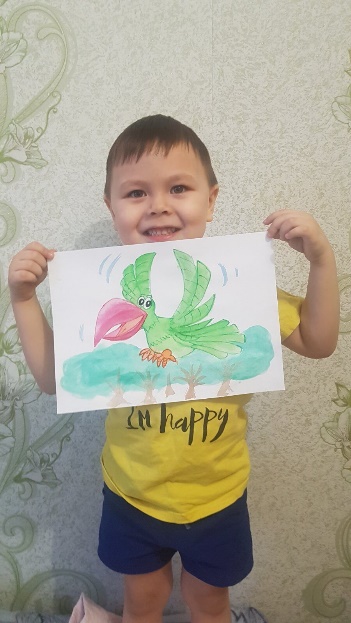 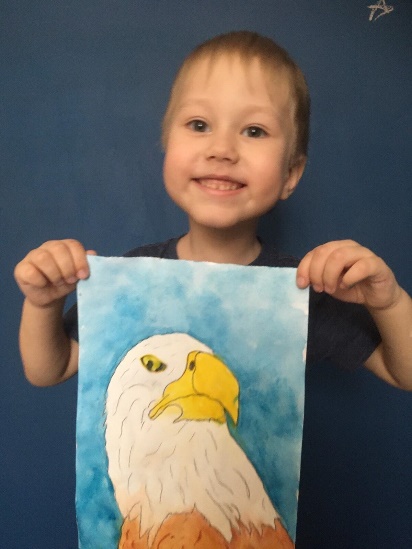 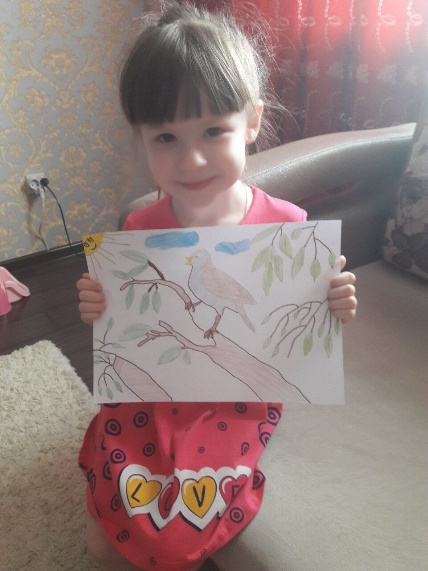 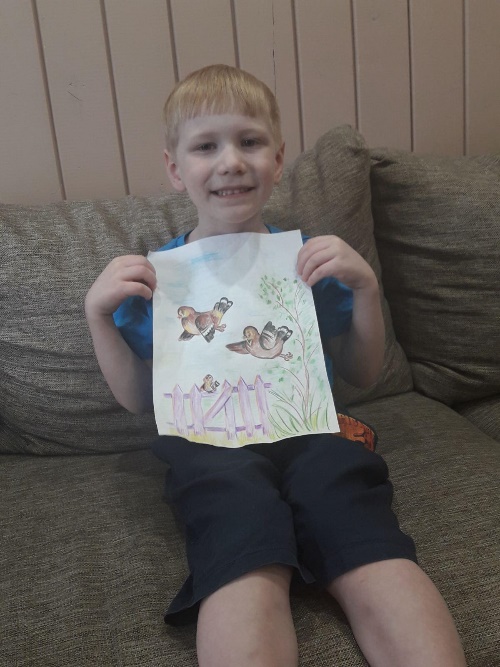 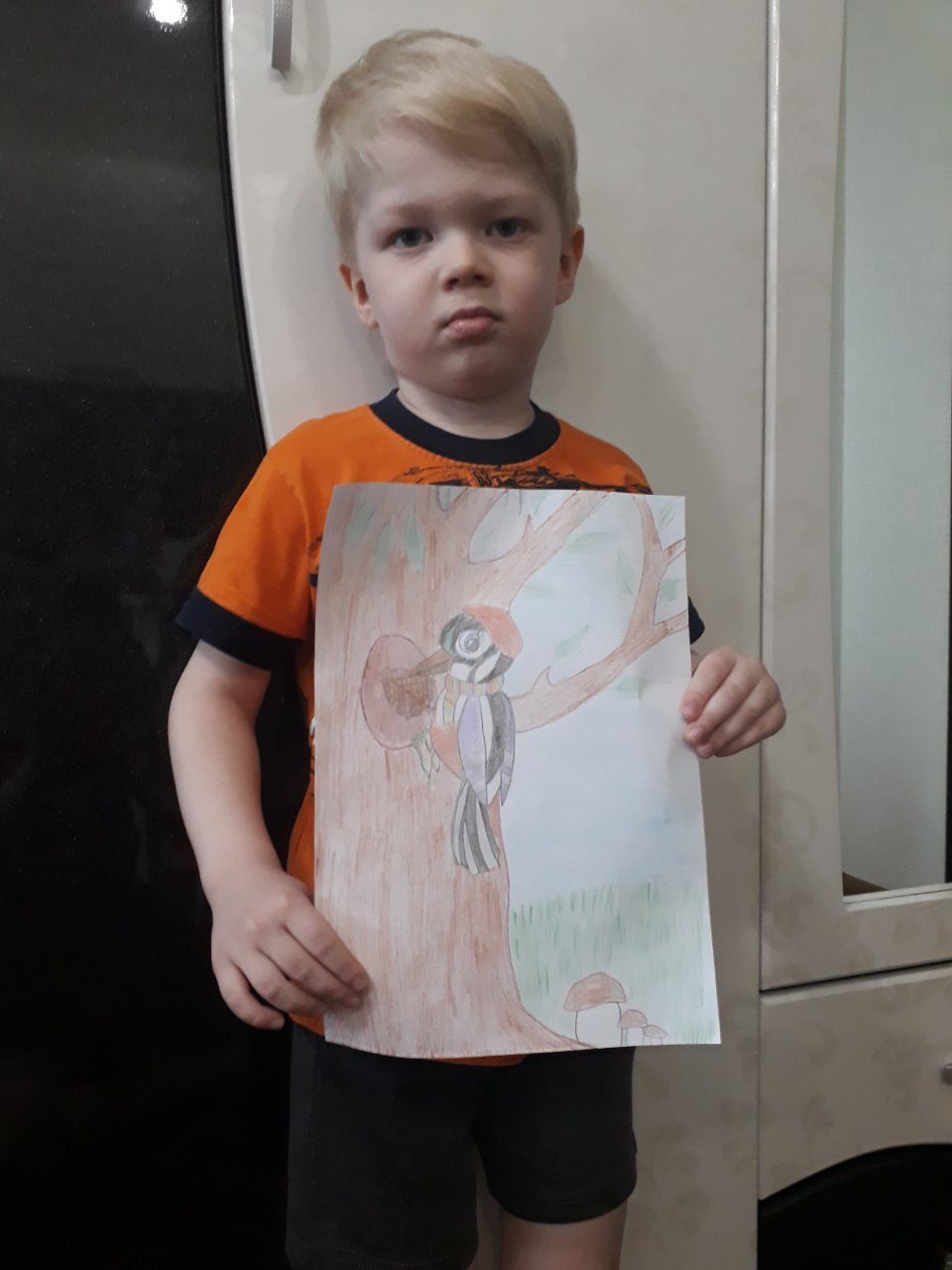 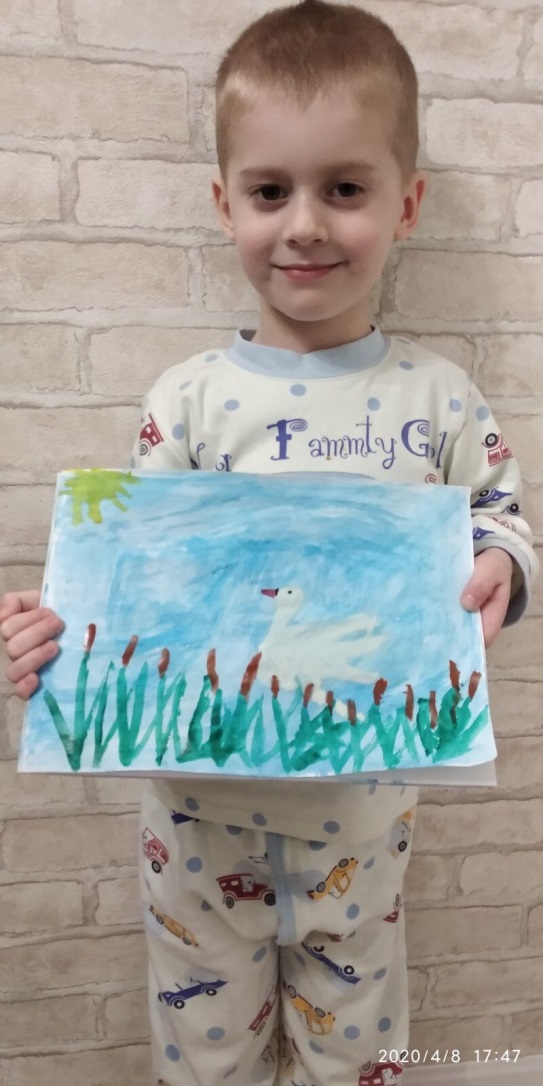 